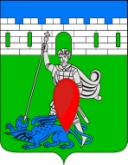 администрация пригородного сельского поселения крымского района ПОСТАНОВЛЕНИЕот 11.11.2014        	               № 255хутор  НовоукраинскийОб утверждении муниципальной целевой программы «Обеспечение пожарной безопасности на территории Пригородного  сельского поселения Крымского района на 2015-2017 годы »В соответствии со статьей 179 Бюджетного кодекса Российской Федерации, постановлением администрации Пригородного сельского поселения Крымского района от 30 сентября 2014 года № 230 «Об утверждении порядка разработки, формирования, реализации и оценки эффективности реализации муниципальных программ Пригородного сельского поселения Крымского района, п о с т а н о в л я ю:                              1. Утвердить муниципальную целевую программу «Обеспечение пожарной безопасности на территории Пригородного сельского поселения Крымского района» (приложение №1).Утвердить  цели, задачи и целевые показатели муниципальнойцелевой программы «Обеспечение пожарной безопасности на территорииПригородного сельского поселения Крымского района», (приложение №2),            3. Утвердить перечень основных мероприятий программы   «Обеспечение пожарной безопасности на территории  Пригородного сельского поселения Крымского района» (приложение №3)4. Контроль  за выполнением настоящего постановления  возложить на  заместителя главы  Пригородного сельского поселения Крымского района.5. Постановление вступает в силу со дня его официального обнародования.Глава Пригородного сельского поселения Крымского района                                                       В.В.  ЛазаревПРИЛОЖЕНИЕ  №  1к постановлению администрацииПригородного сельского поселенияКрымского района»от 11.11.2015 года  № 255ПРОГРАММАОбеспечение пожарной безопасности на территории Пригородного  сельского поселения Крымского района на 2015-2017 годыСтруктура подпрограммы:I. Паспорт подпрограммы II.Содержание подпрограммы: 1. Характеристика текущего состояния и прогноз развития мероприятий по пожарной безопасности2. Цели, задачи и целевые показатели достижения целей и решения задач, сроки и этапы реализации подпрограммы3. Перечень мероприятий программы4. Обоснование ресурсного обеспечения программы5. Механизм реализации программы I. Паспорт программы«Обеспечение пожарной безопасности на территории Пригородного  сельского поселения  Крымского района на 2015-2017 годы»II. Содержание программыХарактеристика текущего состояния и прогноз развития мероприятий по пожарной безопасности           Принятие программы обусловлено необходимостью реализовать администрацией  Пригородного сельского поселения Крымского района  возложенные на нее полномочия по обеспечению первичных мер пожарной безопасности. Учитывая сложность и многообразие факторов, влияющих на состояние и динамику роста возникновения пожаров, кардинальное улучшение пожарной обстановки, выполнение первичных мер пожарной безопасности на территории Пригородного сельского поселения Крымского района может быть достигнуто только на основе последовательного осуществления администрацией  поселения, хозяйствующими субъектами всех форм собственности и населением программных мер, направленных на формирование эффективной системы раннего предупреждения возникновения пожаров, защиты населения и территории, материальных и культурных ценностей от чрезвычайных ситуаций, в том числе пожаров.В этих условиях одним из приоритетных направлений становится решение задач по повышению уровня пожарной безопасности и минимизация потерь от пожаров, что является важным фактором устойчивого социально-экономического развития поселения.Выполнение мероприятий, направленных на обеспечение пожарной безопасности в Пригородном сельском поселении Крымского района, требует вложения значительных финансовых средств. В связи с этим решение вышеназванных проблем возможно только программно-целевым методом, который позволит обеспечить комплексное урегулирование наиболее острых и проблемных вопросов и системное развитие инфраструктуры обеспечения пожарной безопасности на основе:определения целей, задач, состава и структуры мероприятий и запланированных результатов;концентрации ресурсов по реализации мероприятий, соответствующих приоритетным целям и задачам в сфере обеспечения пожарной безопасности;повышения эффективности муниципального управления в области обеспечения пожарной безопасности;повышения результативности муниципальных инвестиций, использования материальных и финансовых ресурсов. Программа позволит более эффективно планировать муниципальные бюджетные средства, выделяемые на обеспечение пожарной безопасности на территории сельского поселения, целенаправленно и планомерно осуществлять финансирование вышеназванных мероприятий, а также привлекать дополнительные финансовые средства инвесторов.
2. Цели, задачи и целевые показатели достижения целей и решения задач, сроки и этапы реализации программыЦель программы - совершенствование системы обеспечения пожарной безопасности в  Пригородном сельском поселении Крымского района.Для достижения цели программы необходимо решить основные задачи:- разработка и реализация мероприятий по внедрению современных информационных и коммуникационных технологий, систем комплексной безопасности, направленных на предотвращение возникновения пожаров, гибели людей.При выполнении намеченных в программе мероприятий предполагается обеспечить устойчивую тенденцию к снижению пожарных рисков, создать эффективную скоординированную систему обеспечения пожарной безопасности.            Цели, задачи и характеризующие их целевые показатели программы приведены в приложении № 2 к данному постановлению.Реализация программы рассчитана на срок с 2015 года по 2017 год.3. Перечень мероприятий программыСистема программных мероприятий направлена на совершенствование в поселении противопожарной пропаганды.Перечень основных мероприятий программы приводится в приложении № 3 к данному постановлению.4. Обоснование финансового обеспечения программыОбъем финансовых средств, выделяемых на реализацию подпрограммы, составляет 180,0 тыс. рублей, в том числе:из средств местного бюджета – 180,0 тыс. рублей:5. Механизм реализации программыТекущее управление программой осуществляет  координатор, которыйобеспечивает разработку и реализацию программы,     - организует работу по достижению целевых показателей программы,     представляет координатору муниципальной программы отчетность о реализации программы до 10 февраля года, следующего за отчетным, а также информацию, необходимую для проведения оценки эффективности реализации муниципальной программы, мониторинга ее реализации и подготовки доклада о ходе реализации муниципальной программы;осуществляет иные полномочия, установленные программой. Заместитель главыПригородного сельского поселенияКрымского района                                                                    А.М. ДухноПРИЛОЖЕНИЕ № 2к постановлению администрацииПригородном сельском поселении Крымского района от 11.11.2015 года № 255	Цели, задачи и целевые показатели муниципальной целевой программы «Обеспечение пожарной безопасности на территории  Пригородного сельского поселения Крымского района»Заместитель главы Пригородного сельского поселенияКрымского района                                                                           А.М. ДухноПРИЛОЖЕНИЕ № 3к постановлению администрацииПригородном сельском поселении Крымского района                           от 11.11.2015 года № 255	Заместитель главыПригородного сельского поселенияКрымского района                                                                                                                                        А.М. ДухноКоординатор программыЗаместитель главы  Пригородного сельского поселения Крымского районаУчастники программыАдминистрация  Пригородного сельского поселения Крымского районаЦели программысовершенствование системы обеспечения пожарной безопасности в поселенииЗадачи программыразработка и реализация мероприятий по внедрению современных информационных и коммуникационных технологий, систем комплексной безопасности, направленных на предотвращение возникновения пожаров, гибели людейПеречень целевых показателей программы- количество изготовленных и установленных перетяжек;- количество человек обученных (повышение квалификации) по пожарной безопасностиЭтапы и сроки реализации подпрограммы2015- 2017годыОбъемы бюджетных ассигнований программыОбъем финансирования за счет средств местного бюджета составляет 180,0 тыс. рублей, в том числе по годам:2015 год – 60,0 тыс.рублей;2016 год – 60,0 тыс.рублей;2017 год – 60,0 тыс.рублейКонтроль за выполнением программы Администрация Пригородного сельского поселения Крымского районаСовет  Пригородного сельского поселения Крымского районаНаименование мероприятияИсточник финансированияОбъем финансирования  подпрограммы, тыс. рублейОбъем финансирования  подпрограммы, тыс. рублейОбъем финансирования  подпрограммы, тыс. рублейНаименование мероприятияИсточник финансирования2015 год2016 год2017 годМероприятия по пожарной безопасности на территории Пригородного сельского поселения Крымского  района»Местный бюджет60,060,060,0N
п/пНаименование целевого показателяЕдиница измеренияСтатусЗначение показателейЗначение показателейЗначение показателейN
п/пНаименование целевого показателяЕдиница измеренияСтатус2015 год 2016 год 2017 год 12345671.Муниципальная целевая программа «Обеспечение пожарной безопасности на территории  Пригородного сельского поселения Крымского районаМуниципальная целевая программа «Обеспечение пожарной безопасности на территории  Пригородного сельского поселения Крымского районаМуниципальная целевая программа «Обеспечение пожарной безопасности на территории  Пригородного сельского поселения Крымского районаМуниципальная целевая программа «Обеспечение пожарной безопасности на территории  Пригородного сельского поселения Крымского районаМуниципальная целевая программа «Обеспечение пожарной безопасности на территории  Пригородного сельского поселения Крымского районаМуниципальная целевая программа «Обеспечение пожарной безопасности на территории  Пригородного сельского поселения Крымского района1.1Количество человек обученных (повышение квалификации) по пожарной безопасностичел3111Перечень
основных мероприятий программы   «Обеспечение пожарной безопасности на территории  Пригородного сельского поселения Крымского района»Перечень
основных мероприятий программы   «Обеспечение пожарной безопасности на территории  Пригородного сельского поселения Крымского района»Перечень
основных мероприятий программы   «Обеспечение пожарной безопасности на территории  Пригородного сельского поселения Крымского района»Перечень
основных мероприятий программы   «Обеспечение пожарной безопасности на территории  Пригородного сельского поселения Крымского района»Перечень
основных мероприятий программы   «Обеспечение пожарной безопасности на территории  Пригородного сельского поселения Крымского района»Перечень
основных мероприятий программы   «Обеспечение пожарной безопасности на территории  Пригородного сельского поселения Крымского района»Перечень
основных мероприятий программы   «Обеспечение пожарной безопасности на территории  Пригородного сельского поселения Крымского района»Перечень
основных мероприятий программы   «Обеспечение пожарной безопасности на территории  Пригородного сельского поселения Крымского района»Перечень
основных мероприятий программы   «Обеспечение пожарной безопасности на территории  Пригородного сельского поселения Крымского района»Перечень
основных мероприятий программы   «Обеспечение пожарной безопасности на территории  Пригородного сельского поселения Крымского района»Перечень
основных мероприятий программы   «Обеспечение пожарной безопасности на территории  Пригородного сельского поселения Крымского района»Перечень
основных мероприятий программы   «Обеспечение пожарной безопасности на территории  Пригородного сельского поселения Крымского района»Перечень
основных мероприятий программы   «Обеспечение пожарной безопасности на территории  Пригородного сельского поселения Крымского района»Перечень
основных мероприятий программы   «Обеспечение пожарной безопасности на территории  Пригородного сельского поселения Крымского района»№
п/пНаименование мероприятияИсточник финансированияОбъем финансирования, всего (тыс. руб.)Объем финансирования, всего (тыс. руб.)В том числе по годамВ том числе по годамВ том числе по годамВ том числе по годамВ том числе по годамНепосредственный результат реализации мероприятияНепосредственный результат реализации мероприятияМуниципальный заказчик, главный распорядитель (распорядитель) бюджетных средств, исполнительМуниципальный заказчик, главный распорядитель (распорядитель) бюджетных средств, исполнительМуниципальный заказчик, главный распорядитель (распорядитель) бюджетных средств, исполнитель№
п/пНаименование мероприятияИсточник финансированияОбъем финансирования, всего (тыс. руб.)Объем финансирования, всего (тыс. руб.)2015 2016201620172017Непосредственный результат реализации мероприятияНепосредственный результат реализации мероприятияМуниципальный заказчик, главный распорядитель (распорядитель) бюджетных средств, исполнительМуниципальный заказчик, главный распорядитель (распорядитель) бюджетных средств, исполнительМуниципальный заказчик, главный распорядитель (распорядитель) бюджетных средств, исполнитель1234456677889991Цельсовершенствование системы обеспечения пожарной безопасности в поселениисовершенствование системы обеспечения пожарной безопасности в поселениисовершенствование системы обеспечения пожарной безопасности в поселениисовершенствование системы обеспечения пожарной безопасности в поселениисовершенствование системы обеспечения пожарной безопасности в поселениисовершенствование системы обеспечения пожарной безопасности в поселениисовершенствование системы обеспечения пожарной безопасности в поселениисовершенствование системы обеспечения пожарной безопасности в поселениисовершенствование системы обеспечения пожарной безопасности в поселениисовершенствование системы обеспечения пожарной безопасности в поселениисовершенствование системы обеспечения пожарной безопасности в поселениисовершенствование системы обеспечения пожарной безопасности в поселениисовершенствование системы обеспечения пожарной безопасности в поселении1.1Задачаразработка и реализация мероприятий по внедрению современных информационных и коммуникационных технологий, систем комплексной безопасности, направленных на предотвращение возникновения пожаров, гибели людейразработка и реализация мероприятий по внедрению современных информационных и коммуникационных технологий, систем комплексной безопасности, направленных на предотвращение возникновения пожаров, гибели людейразработка и реализация мероприятий по внедрению современных информационных и коммуникационных технологий, систем комплексной безопасности, направленных на предотвращение возникновения пожаров, гибели людейразработка и реализация мероприятий по внедрению современных информационных и коммуникационных технологий, систем комплексной безопасности, направленных на предотвращение возникновения пожаров, гибели людейразработка и реализация мероприятий по внедрению современных информационных и коммуникационных технологий, систем комплексной безопасности, направленных на предотвращение возникновения пожаров, гибели людейразработка и реализация мероприятий по внедрению современных информационных и коммуникационных технологий, систем комплексной безопасности, направленных на предотвращение возникновения пожаров, гибели людейразработка и реализация мероприятий по внедрению современных информационных и коммуникационных технологий, систем комплексной безопасности, направленных на предотвращение возникновения пожаров, гибели людейразработка и реализация мероприятий по внедрению современных информационных и коммуникационных технологий, систем комплексной безопасности, направленных на предотвращение возникновения пожаров, гибели людейразработка и реализация мероприятий по внедрению современных информационных и коммуникационных технологий, систем комплексной безопасности, направленных на предотвращение возникновения пожаров, гибели людейразработка и реализация мероприятий по внедрению современных информационных и коммуникационных технологий, систем комплексной безопасности, направленных на предотвращение возникновения пожаров, гибели людейразработка и реализация мероприятий по внедрению современных информационных и коммуникационных технологий, систем комплексной безопасности, направленных на предотвращение возникновения пожаров, гибели людейразработка и реализация мероприятий по внедрению современных информационных и коммуникационных технологий, систем комплексной безопасности, направленных на предотвращение возникновения пожаров, гибели людейразработка и реализация мероприятий по внедрению современных информационных и коммуникационных технологий, систем комплексной безопасности, направленных на предотвращение возникновения пожаров, гибели людей1.1.1Мероприятия по пожарной безопасностиМестный бюджетМестный бюджет180,060,060,060,060,060,060,0Изготовление информационного материала, тыс.руб:2015-10,0тыс.руб;2016-10,0тыс.руб.;2017-10,0тыс.руб.Обучение по пожарной безопасности тыс.руб:2015-6тыс.руб;2016-6тыс.руб.;2017-6тыс.руб.Приобретение пожарного инвентаря-2015-44,0тыс.руб;2016-44,0тыс.руб.;2017-44,0тыс.руб.Изготовление информационного материала, тыс.руб:2015-10,0тыс.руб;2016-10,0тыс.руб.;2017-10,0тыс.руб.Обучение по пожарной безопасности тыс.руб:2015-6тыс.руб;2016-6тыс.руб.;2017-6тыс.руб.Приобретение пожарного инвентаря-2015-44,0тыс.руб;2016-44,0тыс.руб.;2017-44,0тыс.руб.Администрация  Пригородного сельского поселения Крымского районаАдминистрация  Пригородного сельского поселения Крымского районаИтого местный бюджетместный бюджет180,060,060,060,060,060,060,0